	Menu – February 22-26, 2016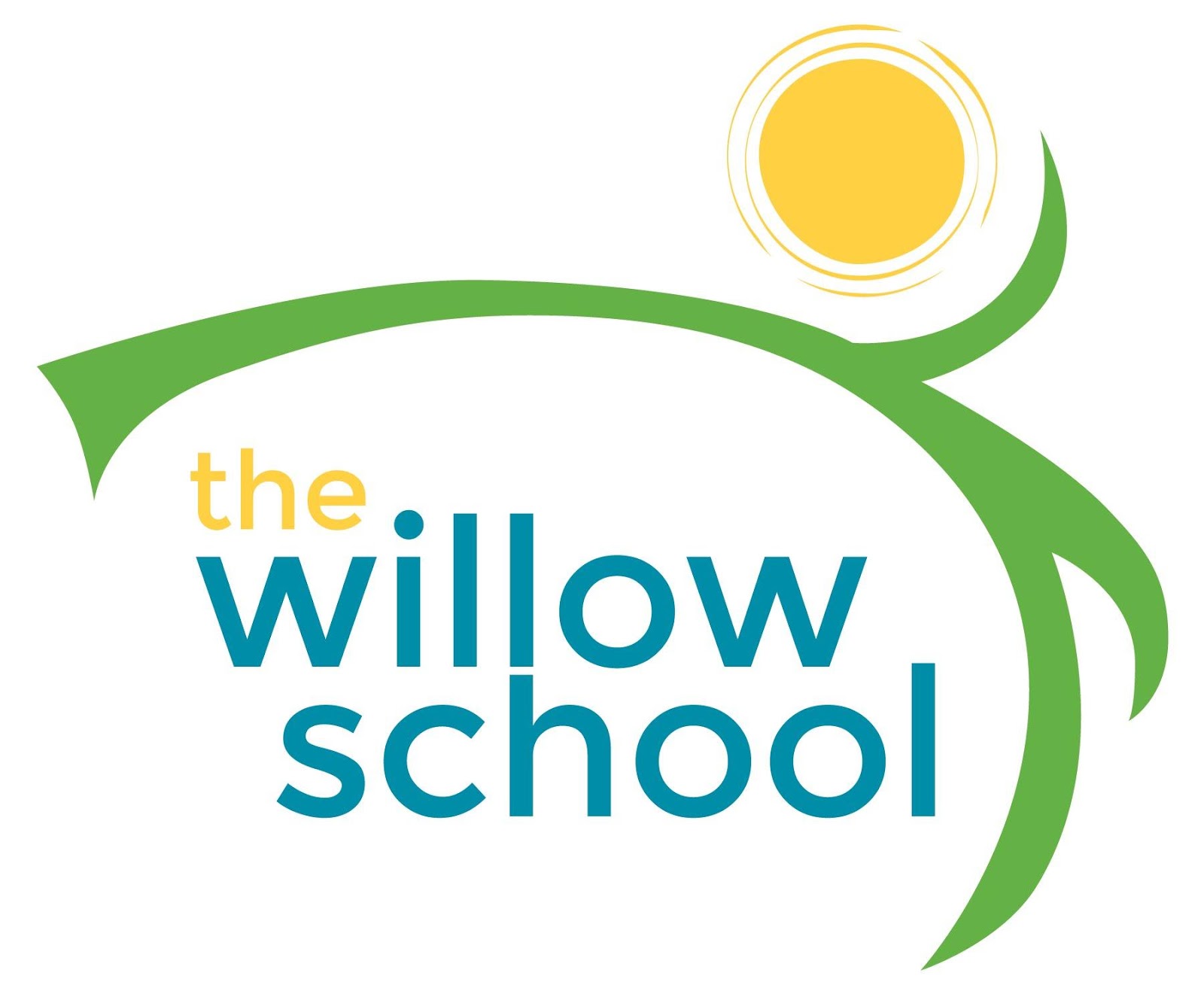 *Serving sizes and meal components will be in compliance with USDA as per the attached guidelines.MondayFebruary 22TuesdayFebruary 23WednesdayFebruary 24ThursdayFebruary 25FridayFebruary 26Morning SnackGranola CerealRaisinsMilkCheese GritsWaterCinnamon & Honey ToastBanana BitesWaterCinnamon ApplePear Sauce WaterOatmeal StrawberriesWaterLunchPenne PastaMarinara SauceGarlic BreadGrapesMilkMacaroni & CheeseSteamed BroccoliPineapplesMilkCurry Potato & Chickpea SoupGreen BeansOrange SlicesMilkSun Butter SandwichesVeggie ChipsGrapesMilkSweet Potato SouffléStrawberry, Feta Spinach SaladMilkAfternoon SnackCelerySun ButterRaisinWaterHummusCarrotsWaterCrackersApple ButterWaterPretzelsApple SlicesWaterAnimal CrackersFrozen Fruit BarsWater